CURRICULUM VITAE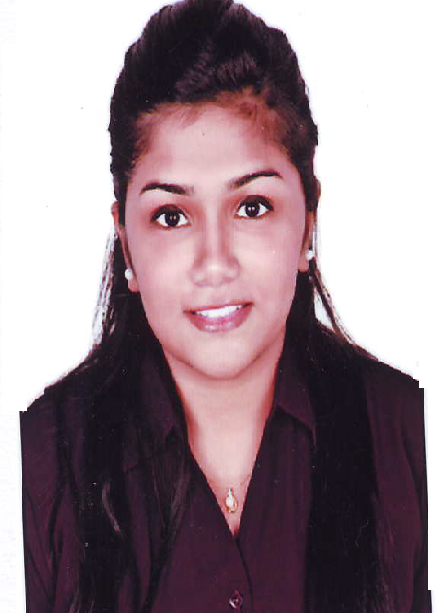 Ms. JENEVYJENEVY.340818@2freemail.com 	 Objectives:-To work with an organization that offers enhanced opportunity for career growth and development and to gain more knowledge and experience.To put my best efforts in my work so as to make the organization grow and thereby grow with the organization.To fulfil the requirements of the organization where I am placed and to the best of my potentialCapacity of adapting to any environment and willingness to learn                                                                                              and improve at every step in life Assets:-Excellent ability to learn new things. Willingness to accept challenging job. Excellent attitude towards teamwork.Academic Qualification:-Page 2/-Work ExperienceRAPTAKOS, BRETT & CO. LTD. as Trainee in Quality Control DepartmentJob Role:-Handling GC, HPLC and other analytical instrumentsApproving incoming materials and finished products by confirming specificationsConducting visual and measurement testsReturning and rejecting unacceptable materialsMaintaining safe and healthy work environment by following standards and proceduresKIMATSU HOME APPLIANCES. as Secretary cum Office Assistant Job Role:-		Handling the incoming calls, transferring the calls to the different department depending on the requestLooking after correspondence, self-correspondence & mails.Taking care of front office, dispatch of consignments.   Taking dictations, typing, and filing, inviting quotations, and office secretarial work as when required.Keeping record of files. PERSONAL DETAILS:-Date of Birth 	              :     5th November, 1993Languages Known              :     English /Hindi / Marathi Visa Status			     :     Visit visa valid till 25th April, 2017I hereby declare that the above mentioned details are true and as per my knowledge.School / CollegeQualificationYear of passingSophia’s CollegeM.Sc. (Analytical chemistry)2016Sikkim Manipal UniversityMBA (Total Quality Management)2017St. Xavier’s CollegeT.Y. B.Sc. (Chemistry)2014L.P. Raval CollegeH.S.C. (Science)2011Holy Cross Convent SchoolS.S.C.2009Contd….2/-